Требования к фотографиямОбращаем Ваше внимание, что фотографии всегда должны соответствовать действительному внешнему виду заявителей. Особенно это касается несовершеннолетних детей. Фото ребенка в паспорте должно соответствовать фото на анкете и актуальному внешнему виду ребенка. Если такого соответствия нет (к примеру, на фото в паспорте младенец, а на анкете фото семилетнего ребенка. Или фото ребенка на анкете и в паспорте, выданном три года назад, идентичны), документы не будут приняты.цветное фото 35x45 мм без печатей, без уголков, на светлом фоне, в темной одежде, давность фото не более полугода;лицо должно занимать около 70-80% пространства фотографии, минимальная высота головы 32 мм, максимальная 36 мм;от изображения лица до края фотографии должно оставаться примерно по 5 мм;расстояние от головы (макушки) до верхнего края фотографии - минимально 2 мм;изображение заявителя должно соответствовать его современному внешнему виду,обязательно содержать изображение шеи и плеч;недопустим снимок в черных очках, головном уборе, с разноцветным фоном, с изображением на заднем плане предметов, людей, пейзажа и т.п.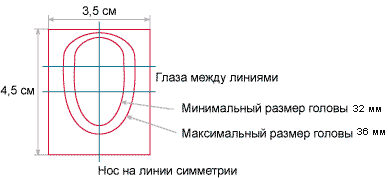 